П Л А Н совместной работыпо профилактике детского дорожно-транспортного травматизмана 2019-2020 учебный год.Цель: профилактика детского дорожно-транспортного травматизмаЗадачи: -пропаганда безопасности дорожного движения;-обучение детей правилам дорожного движения;-активизация деятельности в направлении профилактики ДТП с участием детей;-методическое обеспечение деятельности педагогов и детей по пропаганде ПДД.СОГЛАСОВАНО: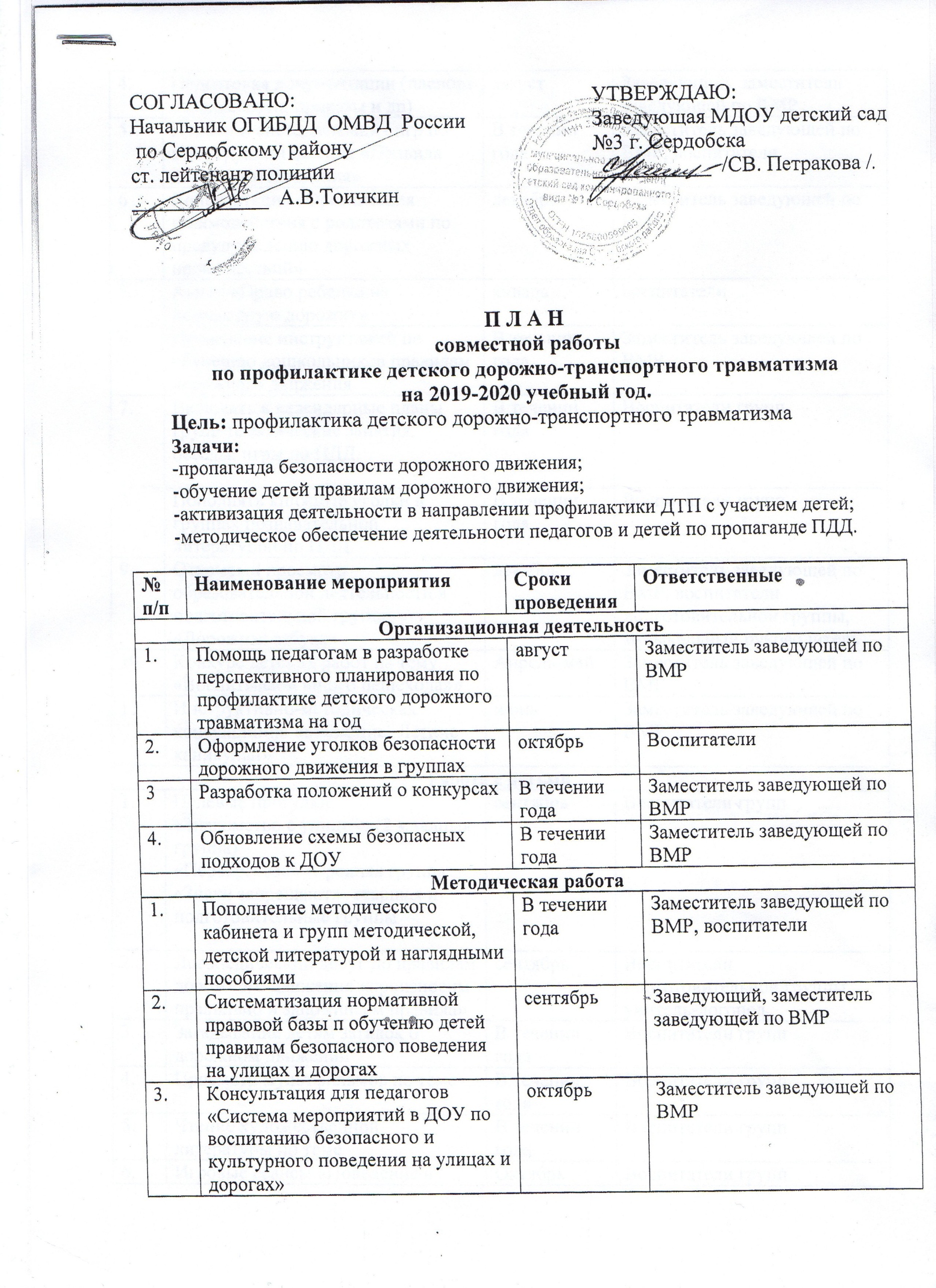 Начальник ОГИБДД  ОМВД  России по Сердобскому районуст. лейтенант полиции_____________  Р.П. ТусеевУТВЕРЖДАЮ:Заведующая МДОУ детский сад №3 г. Сердобска___________  /СВ. Петракова /. № п/пНаименование мероприятияСроки проведенияОтветственныеОрганизационная деятельностьОрганизационная деятельностьОрганизационная деятельностьОрганизационная деятельность1.Помощь педагогам в разработке перспективного планирования по профилактике детского дорожного травматизма на годавгустЗаместитель заведующей по ВМР 2.Оформление уголков безопасности дорожного движения в группахоктябрьВоспитатели3Разработка положений о конкурсахВ течении годаЗаместитель заведующей по ВМР4.Обновление схемы безопасных подходов к ДОУВ течении годаЗаместитель заведующей по ВМРМетодическая работаМетодическая работаМетодическая работаМетодическая работа1.Пополнение методического кабинета и групп методической, детской литературой и наглядными пособиямиВ течении года Заместитель заведующей по ВМР, воспитатели2.Систематизация нормативной правовой базы п обучению детей правилам безопасного поведения на улицах и дорогахсентябрьЗаведующий, заместитель заведующей по ВМР 3.Консультация для педагогов «Система мероприятий в ДОУ по воспитанию безопасного и культурного поведения на улицах и дорогах»октябрьЗаместитель заведующей по ВМР4.Подготовка документации (паспорт безопасности, приказы и др)августЗаведующий, заместитель заведующей по ВМР5.Подбор и систематизация игр по всем группам по теме «Правила дорожного движения»В течении годаЗаместитель заведующей по ВМР, воспитатели6Консультация «Организация взаимодействия с родителями по предупреждению дорожных происшествий»декабрьЗаместитель заведующей по ВМР7.Акция «Право ребенка на пешеходную дорожку»январьвоспитатели6.Проведение инструктажей по обучению дошкольников правилам дорожного движенияВ течении годаЗаместитель заведующей по ВМР7.Включать в календарные планы групп тематические занятия, беседы, игры по ПДД.        В течении годаВоспитатели групп8.Пополнять книжные уголки в группах познавательной литературой по ПДД.   В течении годаВоспитатели групп9.Открытый просмотр образовательной деятельности в подготовительной группе «Дорожная азбука»декабрьЗаместитель заведующей по ВМР, воспитатели подготовительной группы, музыкальный руководитель10.Конкурс детских работ на тему «Воспитываем юного пешехода»»Апрель-майЗаместитель заведующей по ВМР11Инструктивно-методическая консультация «внимание! Летние каникулы!»июньЗаместитель заведующей по ВМРРабота с детьмиРабота с детьмиРабота с детьмиРабота с детьми1.Целевые прогулки:«Знакомство с улицей» (2 младшая группа)«Перекресток» -Средняя группа«Знаки запрещают» -старшая и подготовительные группысентябрьВоспитатели групп2.Логопедический досуг по правилам дорожного движения «произносим правильно и запоминаем правила»сентябрьВоспитатели подготовительной группы, учитель-логопед3.Загадывание детям загадок о дорожном движенииВ течении годаВоспитатели групп4.Просмотр мультфильмов по темеВ течении годаВоспитатели групп5.Чтение художественной литературы по темеВ течении годаВоспитатели групп6.Игровые сеансы «Поведение в общественном транспорте»ОктябрьВоспитатели групп7.Вечер веселых и находчивых «Пешеходы и водители» (спортивная тематика)ноябрьВоспитатели групп8.Концерт «Уважая правила дорожного движения, песенку споем без промедления»декабрьВоспитатели, музыкальный руководитель9.Развлечение «Азбука дорожного движения»январьВоспитатели групп, музыкальный руководитель10.Конкурс книжек-самоделок «Светофор-мой друг»февральВоспитатели групп, 11Кукольный театр «Приключения кота Леопольда на дороге»мартВоспитатели, музыкальный руководитель12Акция «Дороги для пешеходов»апрельВоспитатели, родители, дети13Спортивный досуг «Мы едем, едем, едем…»майВоспитатели 14Фестиваль детских мультфильмов «Я умелый пешеход»июньвоспитатели15Досуг «Юные пешеходы»июльВоспитатели, музыкальный руководитель16Встреча с интересными людьми «Машины наших дедушек»августвоспитателиРабота с родителямиРабота с родителямиРабота с родителямиРабота с родителями1.Общее родительское собрание «Родители-образец поведения на улицах и дорогах» (с приглашением представителя ГИБДДоктябрьВоспитатели, заместитель заведующей по ВМР2Помощь родителей в организации экскурсий и целевых прогулок по ознакомлению детей с дорожной азбукойсентябрьвоспитатели3Наглядная пропаганда Буклеты «Ребенок в автомобиле», «Изучаем правила дорожного движения»ноябрьВоспитатели групп4.Консультация «Безопасность детей-забота взрослых»Декабрь Воспитатели групп5.Консультация «Как выработать навыки безопасного поведения на улице»февральВоспитатели групп6.Музыкально-спортивный досуг «Вместе с мамой, вместе с папой я по улице иду»мартЗаместитель заведующей по ВМР , воспитатели групп7.Развлечение «Безопасное колесо»апрельВоспитатели групп8.Помещать в родительские уголки информационно-справочный материал по обучению детей правам безопасного поведения на дорогах и улице.В течении годаВоспитатели групп9«Музыкально-спортивный праздник «День защиты детей»июньВоспитатели, музыкальный руководитель10Наглядная информация «Ребенок на самокате, велосипеде»июльвоспитателиМежведомственные связиМежведомственные связиМежведомственные связиМежведомственные связи1.Участие сотрудника ГИБДД на общем и групповых родительских собранияхВ течении  годаЗаместитель заведующей по ВМР2.Знакомство с профессией инспектора ГИБДДмартВоспитатели3.Встреча с интересными людьми: инспектор ГИБДДапрельВоспитателиКонтроль и руководствоКонтроль и руководствоКонтроль и руководствоКонтроль и руководство1.Посещение занятийВ течении годаЗаместитель заведующей по ВМР2.Оперативный контроль «Подвижные игры по обучению ПДД»В течении годаЗаместитель заведующей по ВМР3.Тестирование родителейноябрьЗаместитель заведующей по ВМР